Publicado en Madrid el 22/05/2019 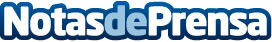 Leadera Marketing Solutions: Cada día más empresas crean sus propios ecosistemas de eCommerce para "competir" con los marketplacesEl poder creciente de los marketplaces y su competencia aconseja que las empresas creen sus propios ecosistemas de eCommerce. Leadera Marketing Solutions permite a las empresas multiplicar las ventas, diferenciándose en el mercado y  digitalizando y automatizando todas las fases de la actividad comercial. Se asiste a la eclosión del eCommerce en el ámbito B2B y las empresas e instituciones han empezado a comprar servicios y soluciones a través de la webDatos de contacto:MIGUEL ÁNGEL TRENASNota de prensa publicada en: https://www.notasdeprensa.es/leadera-marketing-solutions-cada-dia-mas_1 Categorias: Nacional Franquicias Telecomunicaciones Marketing Logística E-Commerce Consumo http://www.notasdeprensa.es